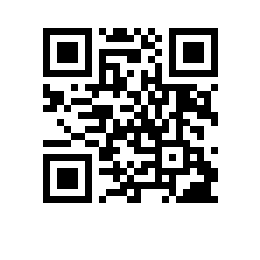 О проведении промежуточного тестирования студентов 1 курса бакалавриата и специалитета НИУ ВШЭС целью реализации Концепции развития англоязычной коммуникативной компетенции студентов НИУ ВШЭ, утвержденной приказом от 23.07.2020 г.№ 6.18.1-01/2307-03ПРИКАЗЫВАЮ:Школе иностранных языков совместно с Управлением цифровизации образования организовать и провести Промежуточное тестирование по английскому языку на платформе SmartLMS в период с 13 по 15 декабря 2021 года.Студентам 1 курса бакалавриата и специалитета НИУ ВШЭ вне зависимости от посещения факультативных дисциплин модуля «Английский язык» пройти Промежуточное тестирование по английскому языку в срок с 13 по 15 декабря 2021 г. согласно графику (Приложение 1).Менеджерам образовательных программ информировать студентов об обязательном прохождении Промежуточного тестирования по английскому языку в срок до 10 декабря 2021 г.Руководителям структурных подразделений, реализующих дисциплины модуля «Английский язык» в кампусах НИУ ВШЭ Нижнего Новгорода, Санкт-Петербурга и Перми, обеспечить прохождение Промежуточного тестирования студентами всех образовательных программ 1 курса в срок с 13 по 15 декабря 2021 г. согласно графику.Школе иностранных языков совместно с Управлением цифровизации образования по итогам Промежуточного тестирования провести кампанию по выбору дисциплин модуля «Английский язык» в модуле «Курсы по выбору» в период с 17 по 23 декабря 2021 г.ПроректорС.Ю. Рощин